Еженедельный отчет с 28.10 по 03.11.2019Новгородский проспект 10Произведение ремонтных работ по восстановлению целостности деформационного шва между 4 и 5 парадными.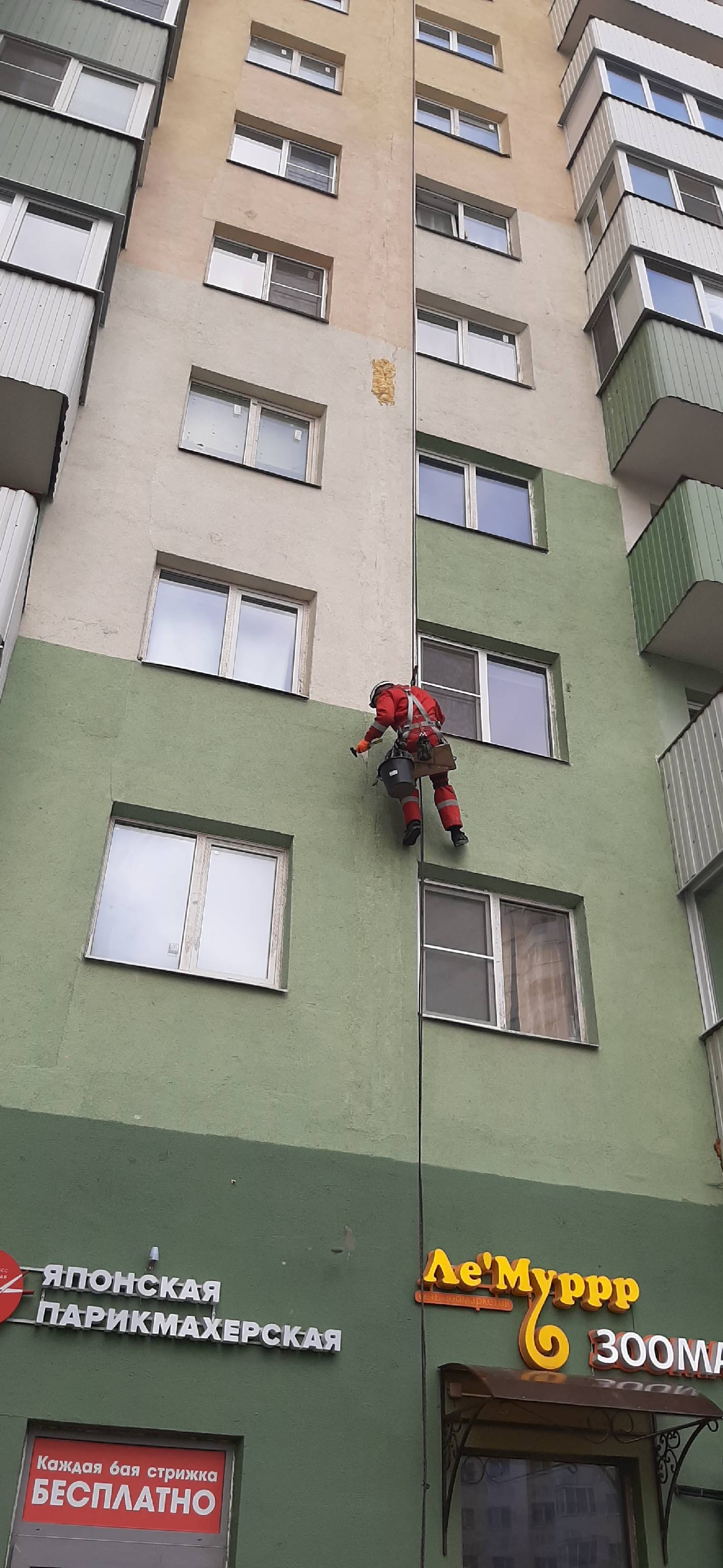 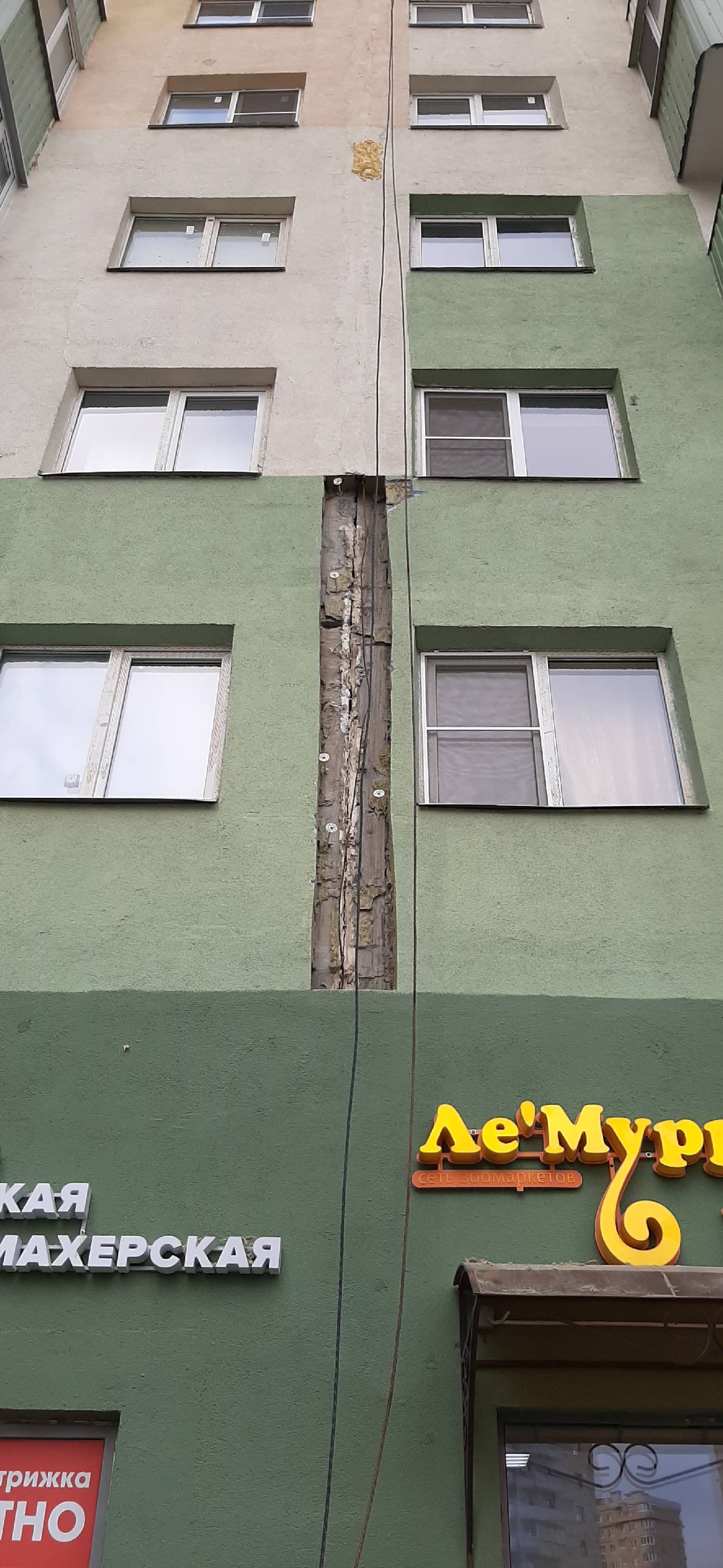 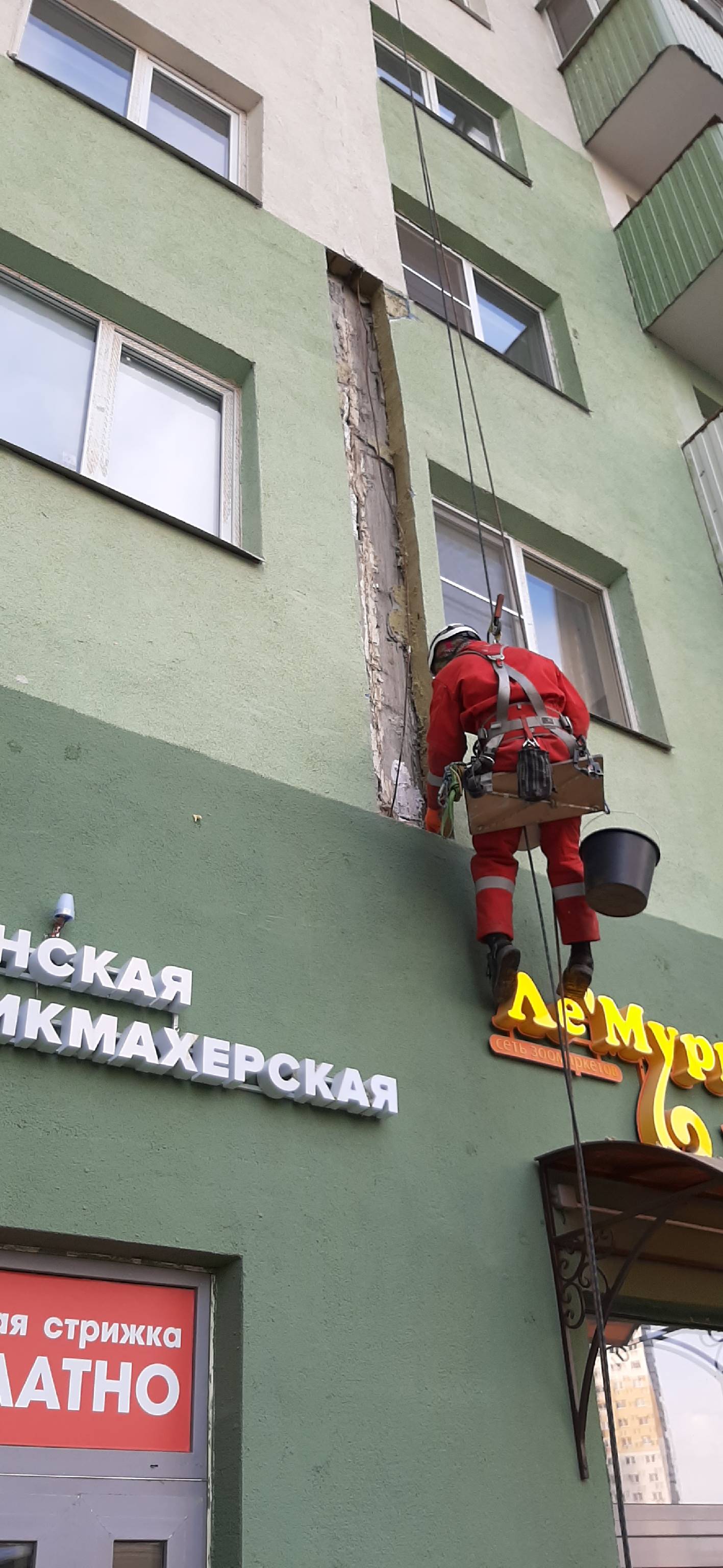 Ул. Валдайская д.11 – ул. Вишерская д. 22Работы по герметизации межстыковачного шва на соединении домов.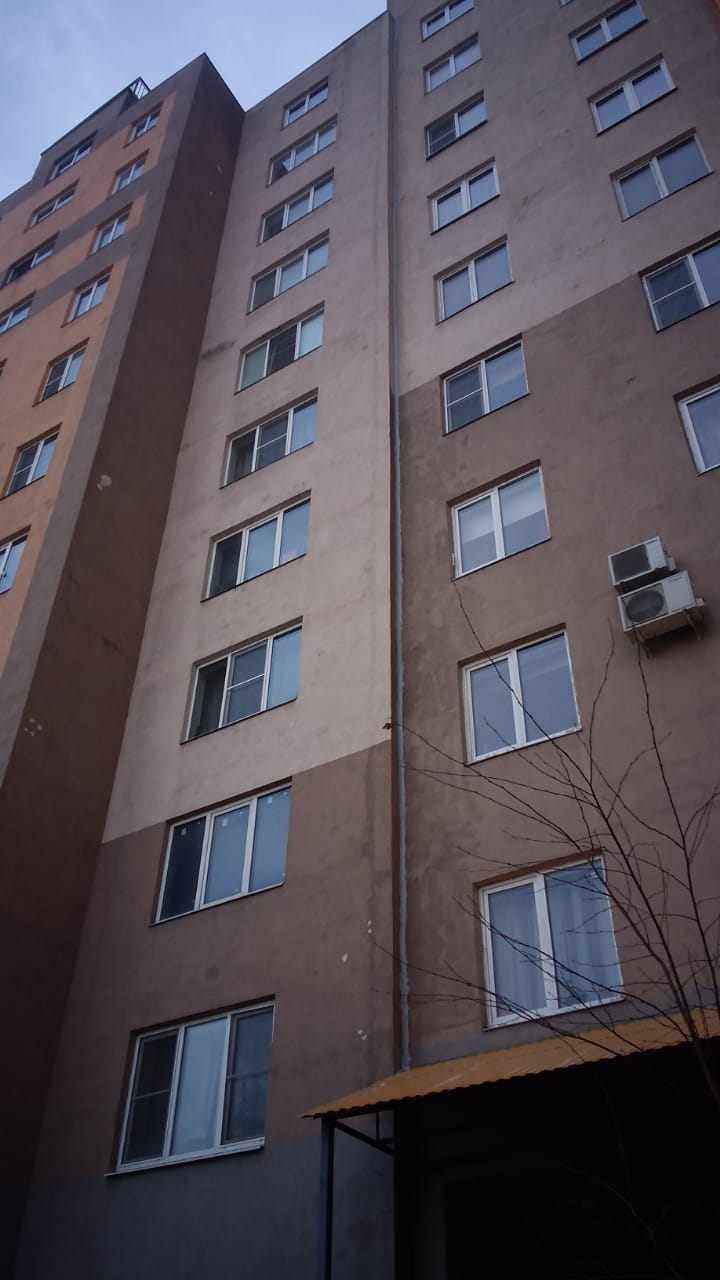 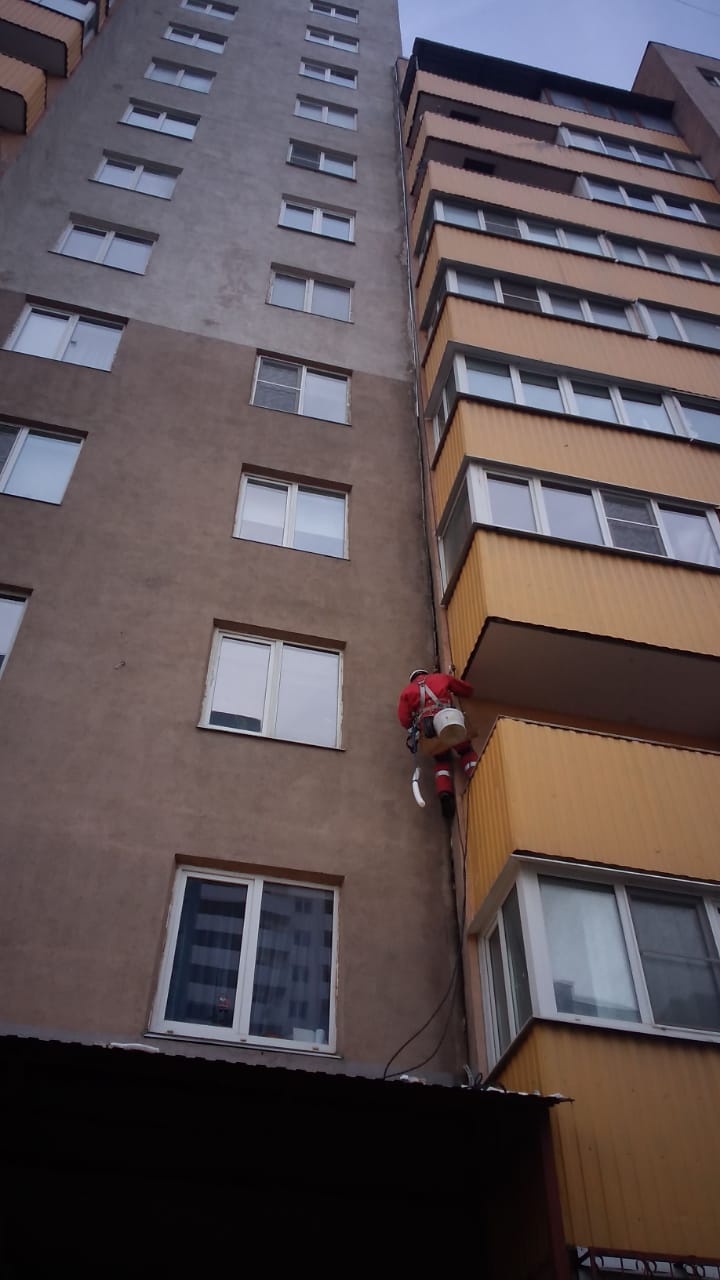 Ул. Валдайская д.11Окраска входных зон и лифтовых холлов 1 этажей.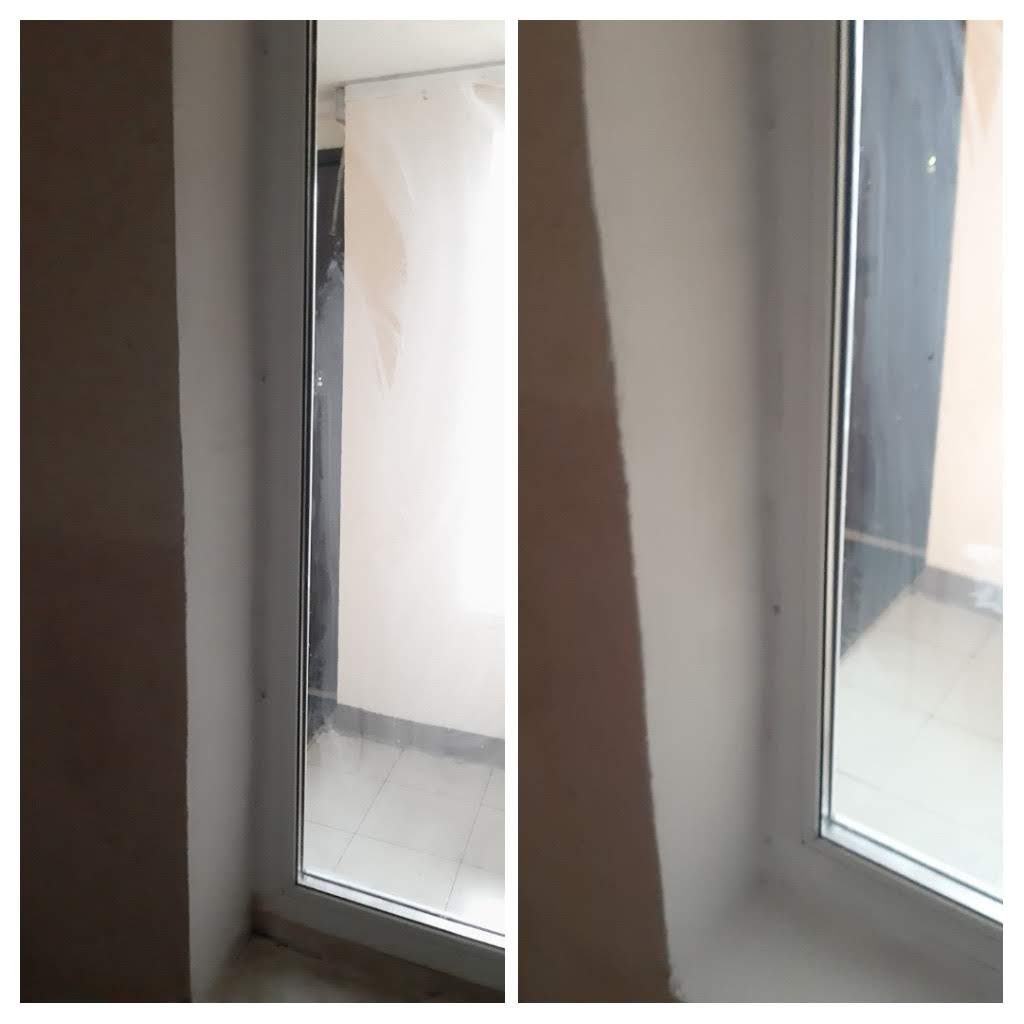 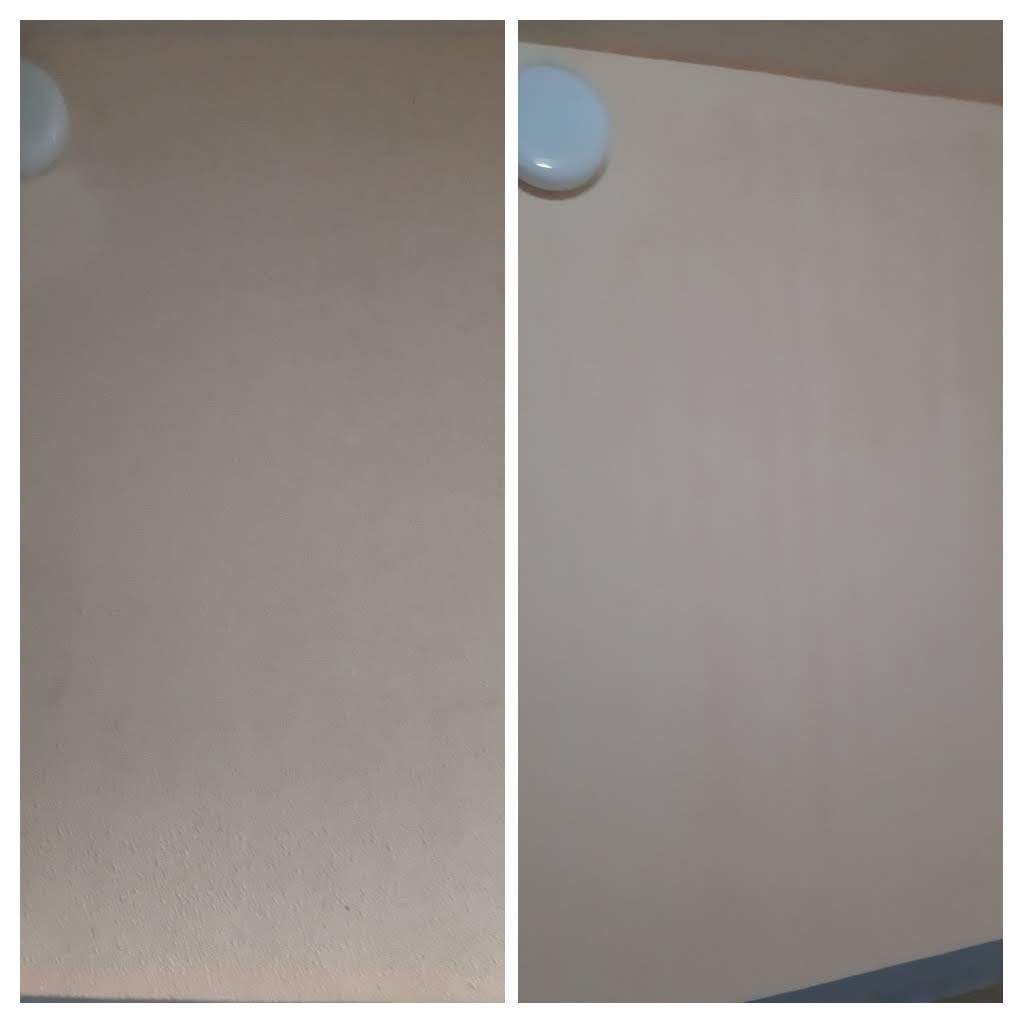 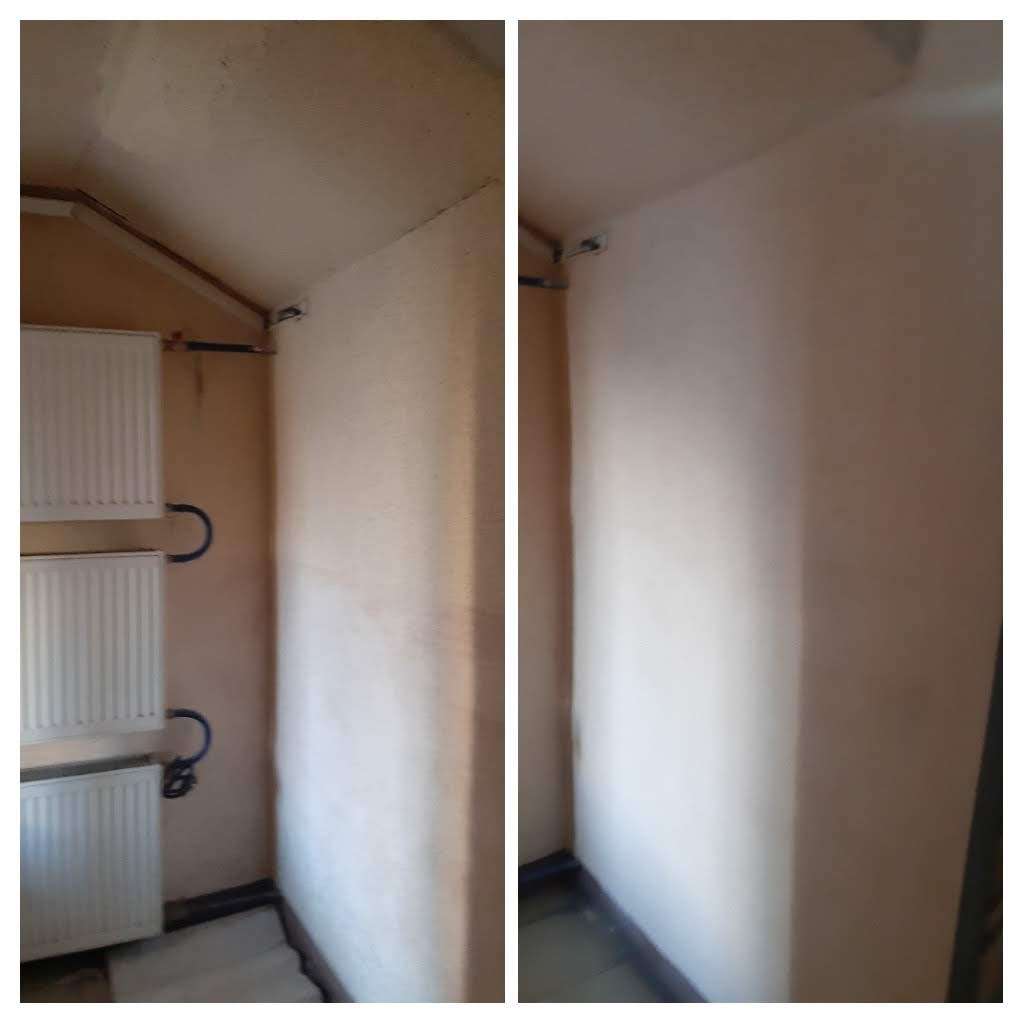 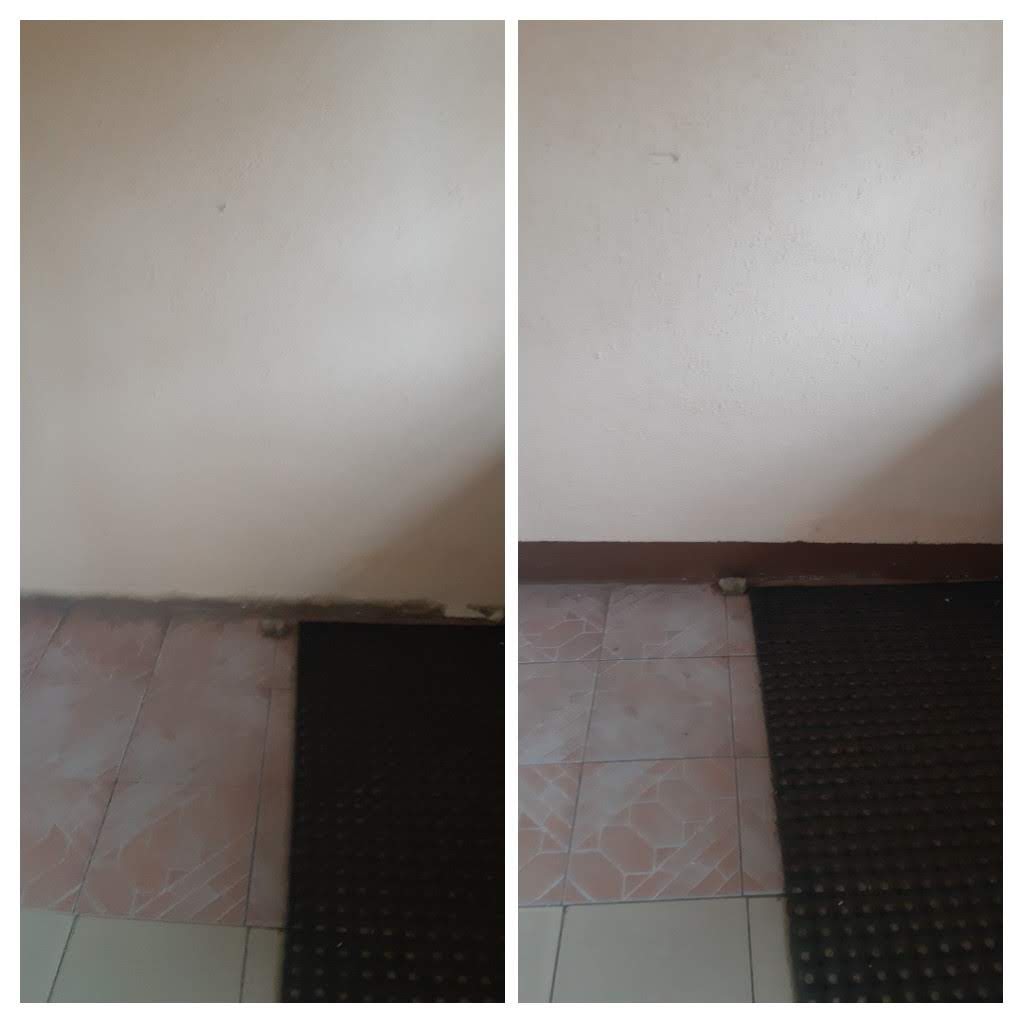 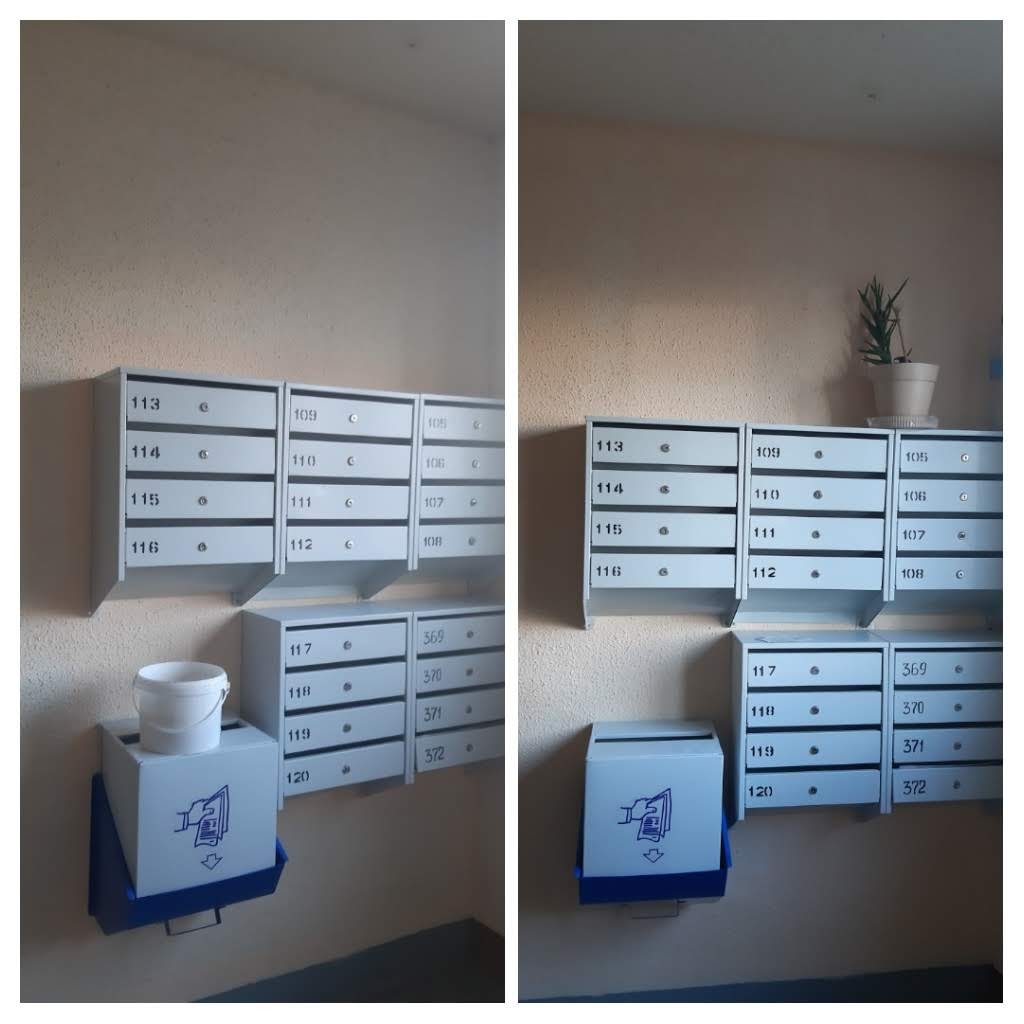 Новгородский проспект 10Восстановление двери переходного балкона и ее окраска 3 парадная 24 этаж.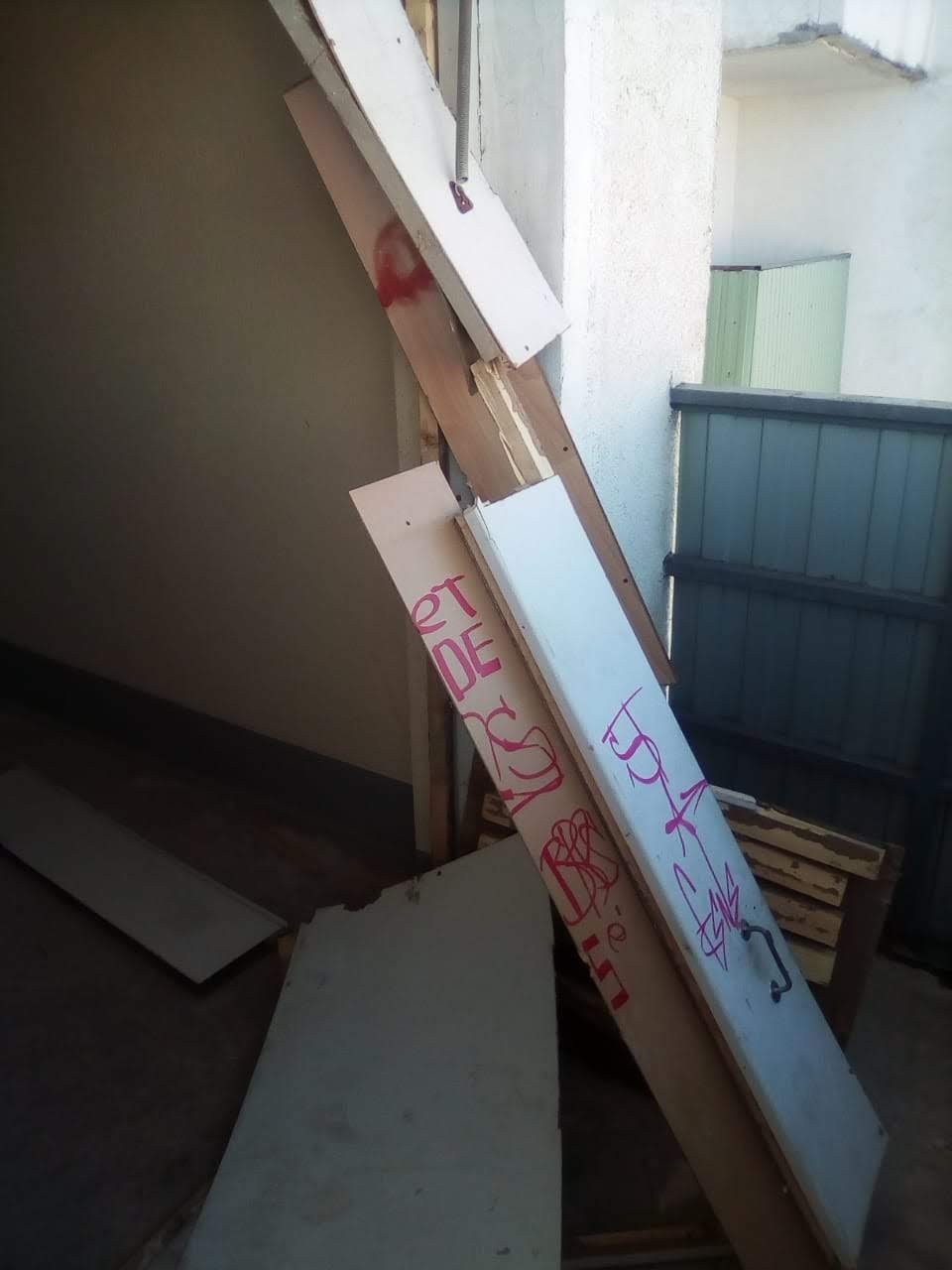 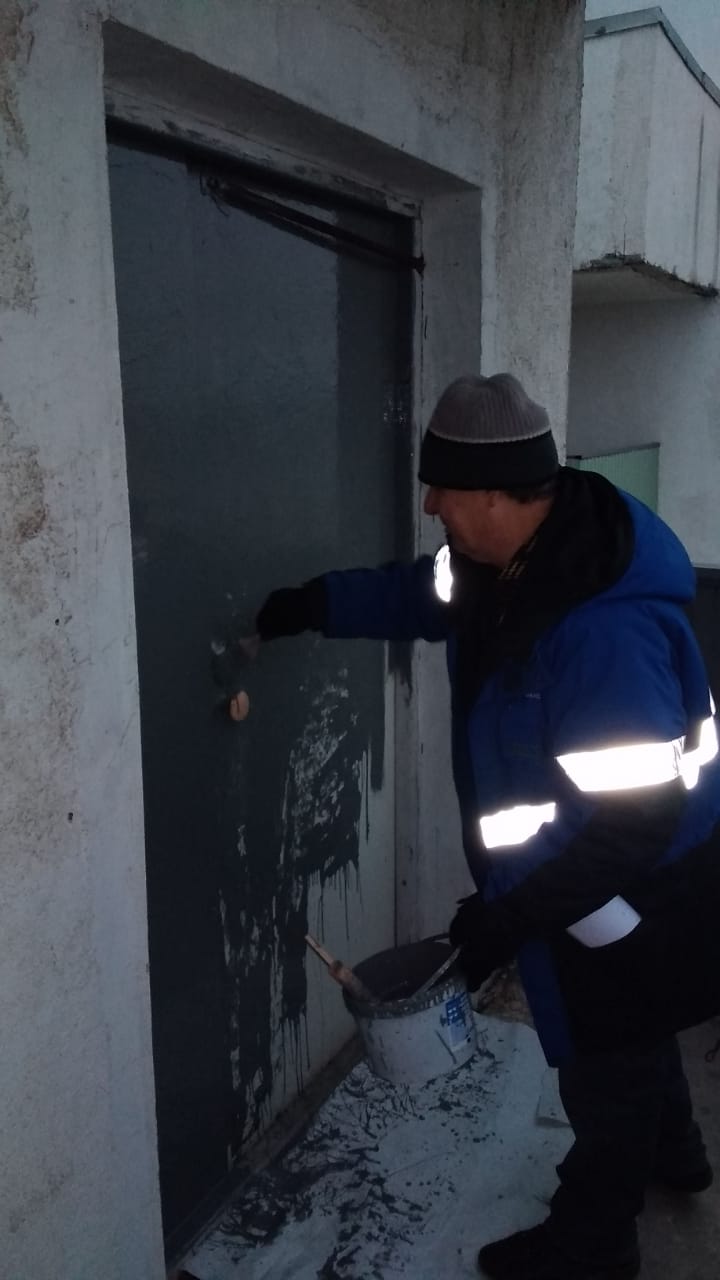 Ремонтные работы по восстановлению целостности дверного полотна, установка пружин.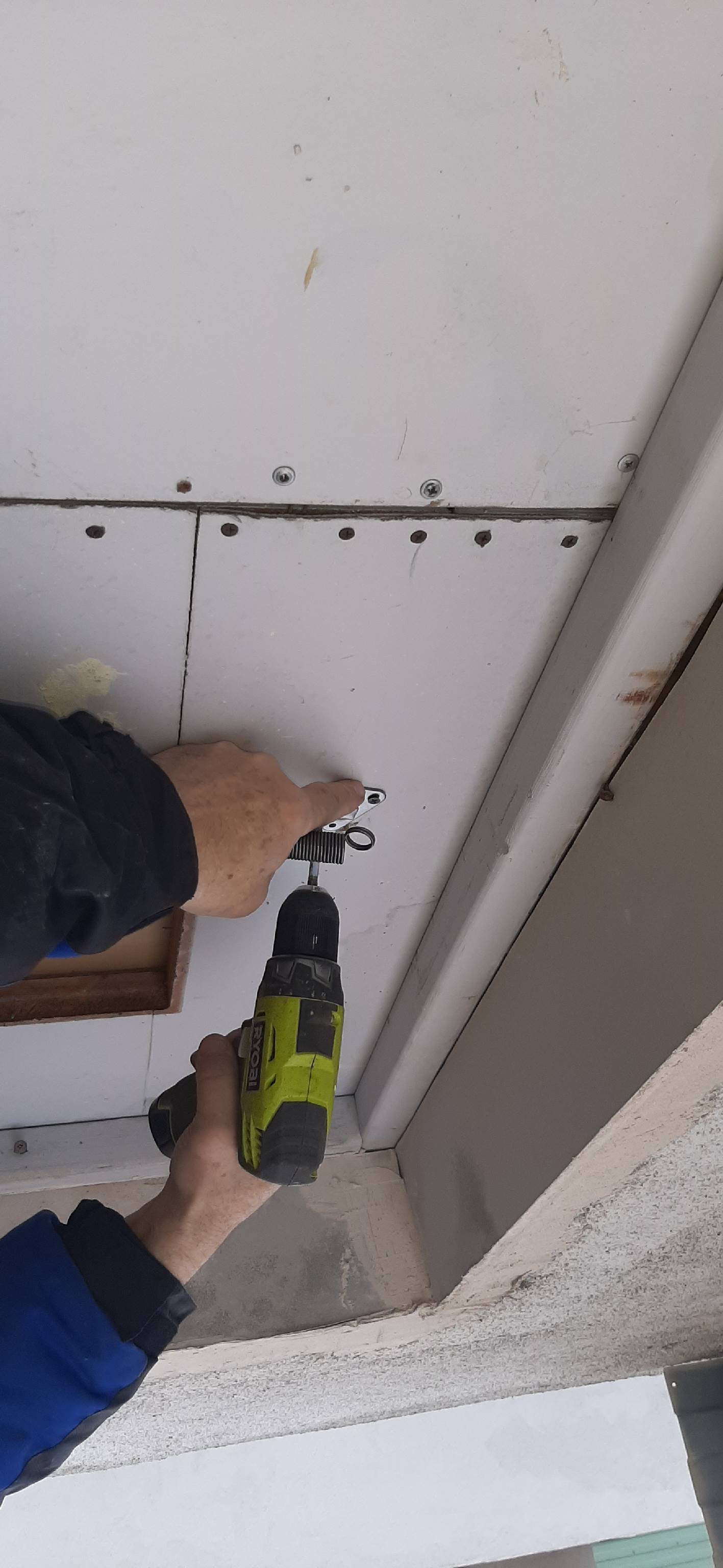 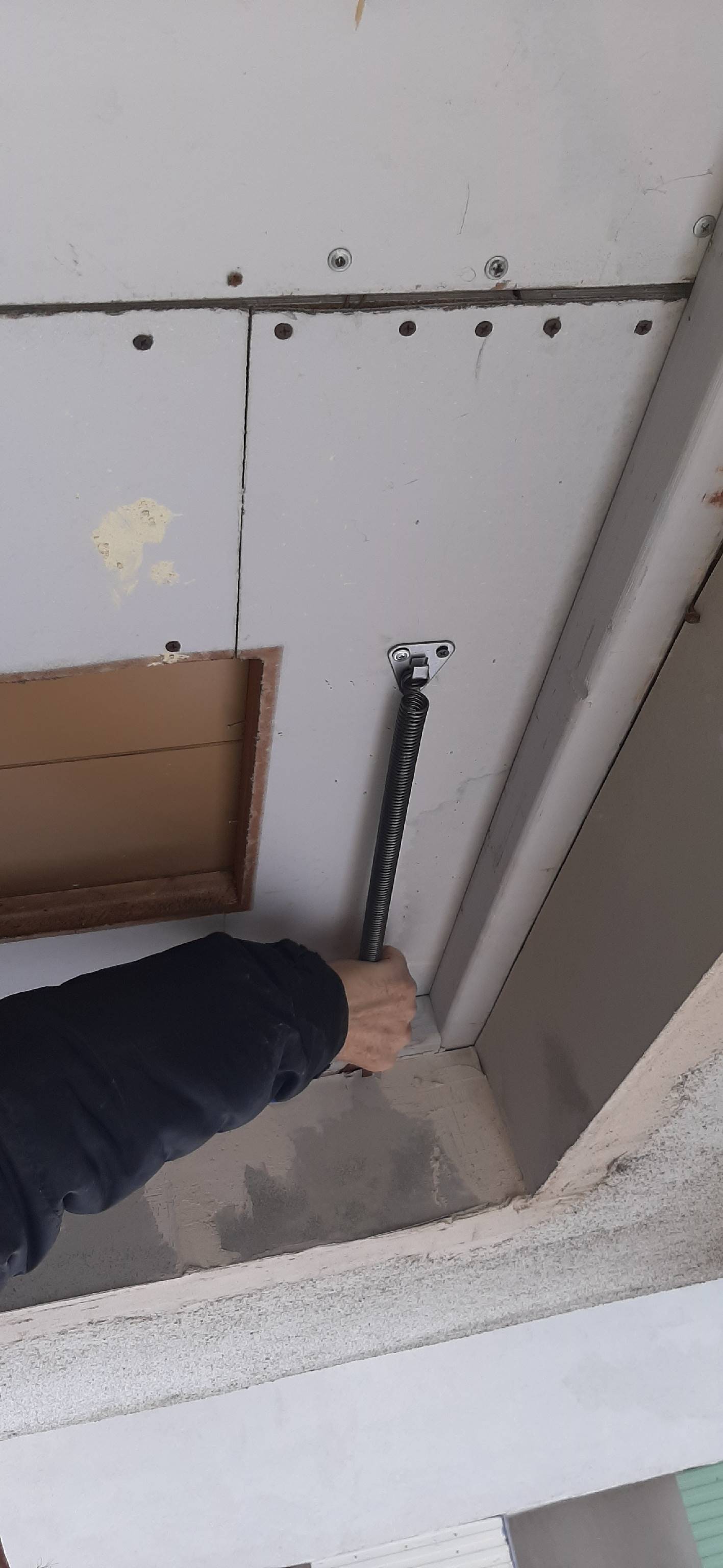 Установка армированного стекла в двери переходного балкона.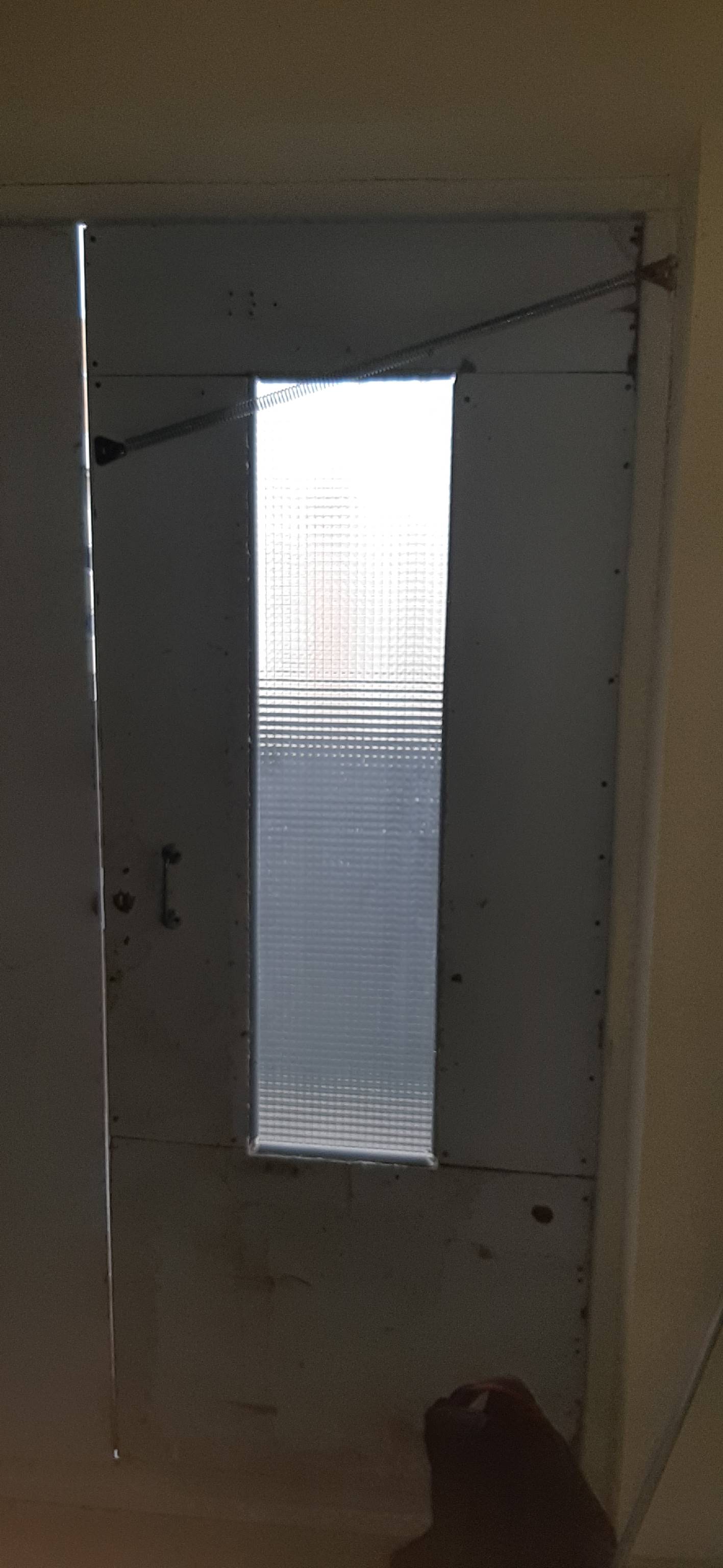 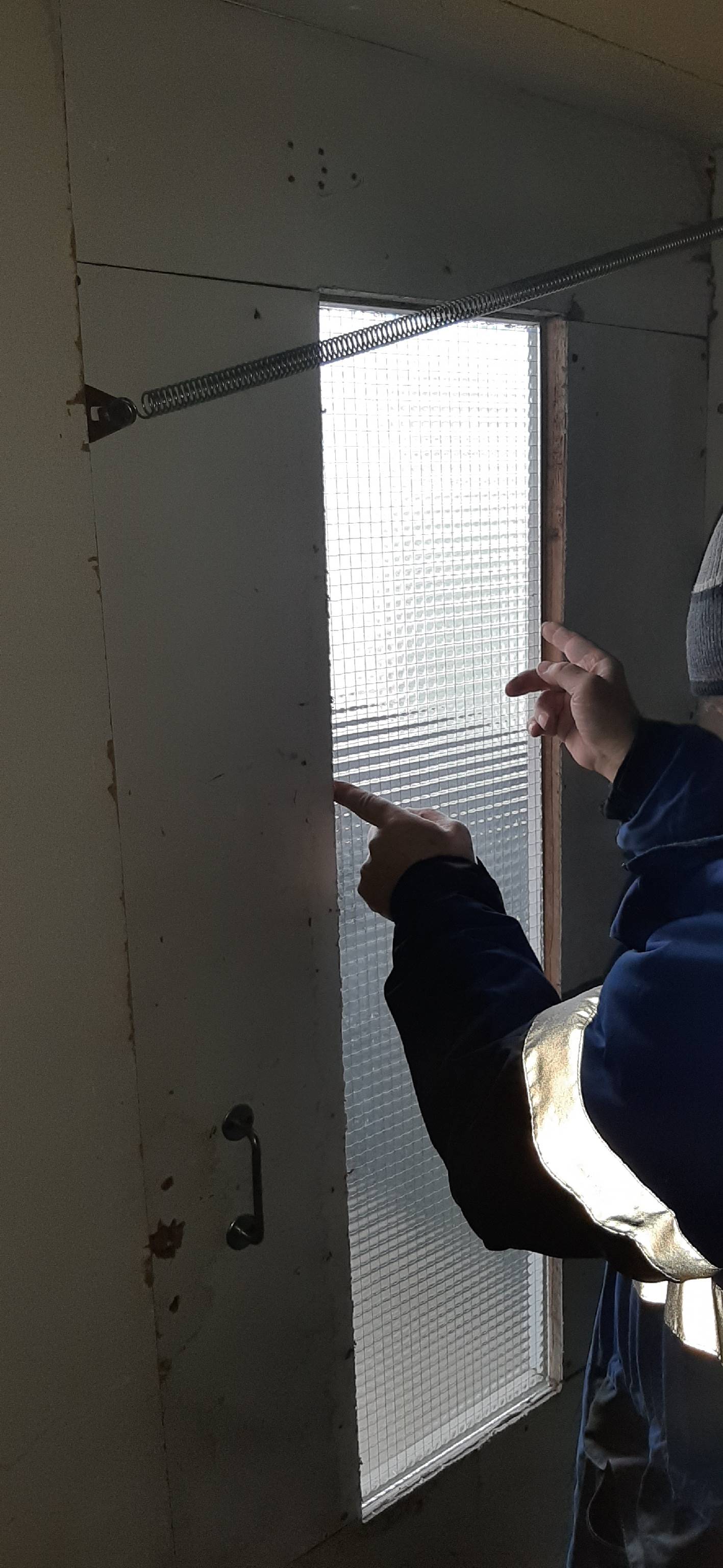 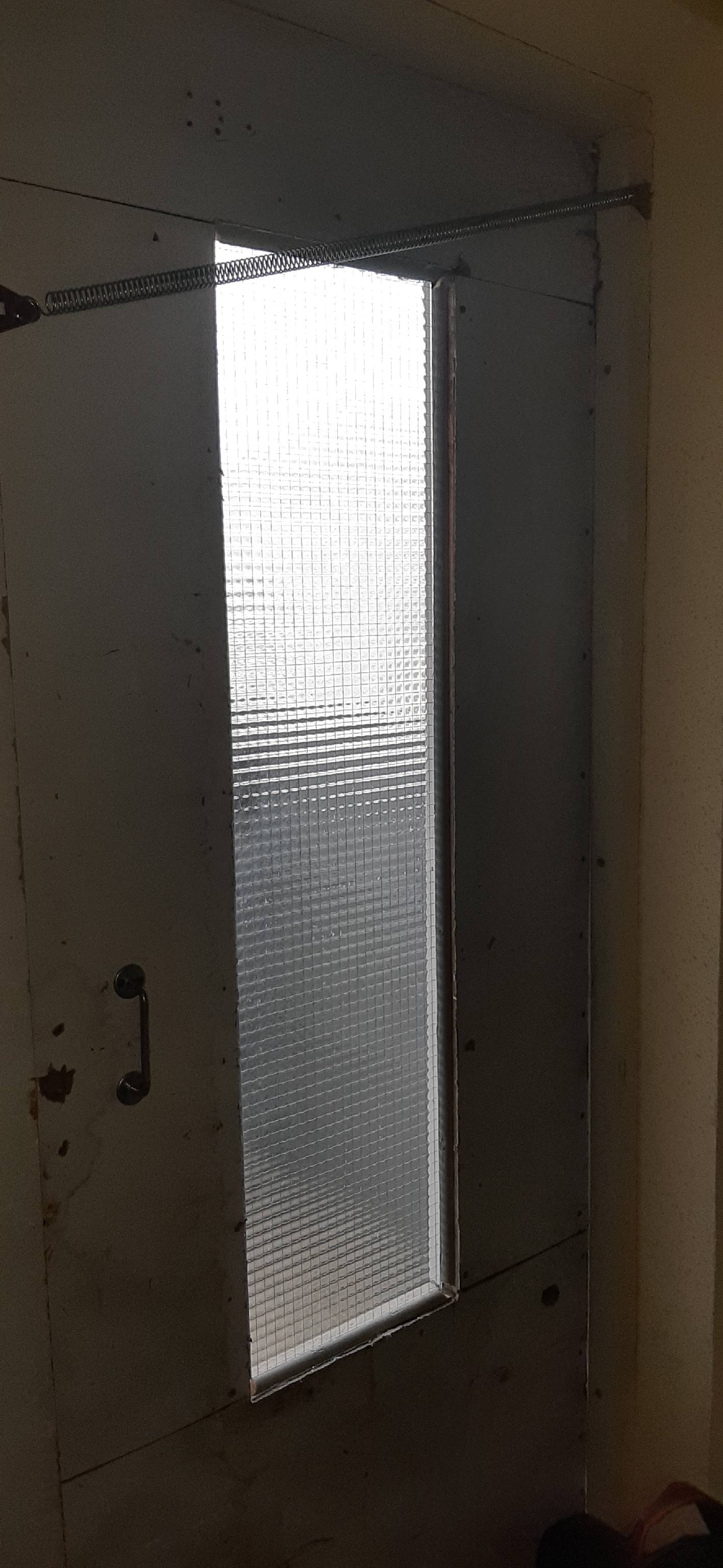 